Out we come, out we come, out we come to play,
Once divided, now united, Breakers here to stay.
Beat 'em fair, beat 'em square, our team of mates today.
The Breakers girls are hard to beat, when they come out to play.

So join in the chorus and sing it one and all,
Join in the chorus, Breakers on the ball,
Good old Coffs Breakers are champions you'll agree,
Coffs Breakers is the team that plays to win for you and me.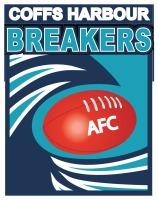 